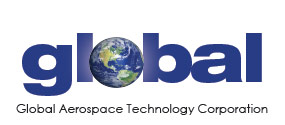 29077 Avenue Penn,Valencia, CA, 91355818 407-5600 phone   818 407-7540 faxThank you for the opportunity to be of service.  As a valued customer of Global Aerospace Technology Corp., we would appreciate your efforts in helping us better serve you and all of our customers.  Please take a couple of minutes to respond to the following questionnaire and return it to my attention via e-mail, fax or mail.  Your help and cooperation will be greatly appreciatedCompany Name:        __________________________________________                 Phone:  _________________________________Company Contact:     __________________________________________           Email / Fax _________________________________	Please rate your level of satisfaction with Global Aerospace Technology Corp. (GATCO) in the following?On a scale of 1 to 5 where:1 represents “Dissatisfied” 5 represents “Very Satisfied”, Product      How satisfied is you with each of the following aspects of GATCO’s products?    Dissatisfied			       Very Satisfied	   1	2	3	4	5	N/AQuote Response												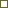 Pricing															Availability/Lead-time													Quality															On-time Delivery													Customer Service      In the past year, how satisfied have you been with our customer service?1	2	3	4	5	N/AProfessionalism and Courtesy										Assistance Response													Product Knowledge													Keeping in Contact and Updates												Resolve matters promptly 													Overall Performance	Please rate your overall satisfaction with Global’s services				 Very Satisfied	 Satisfied	     Undecided   	 Less than Satisfied	       DissatisfiedComments_________________________________________________________________________________________________________________________________________________________________________________________________________________________________________________________________________________________________________________Return by Mail, Fax: 818 407-7540 or e-mail info@globalatcorp.com.